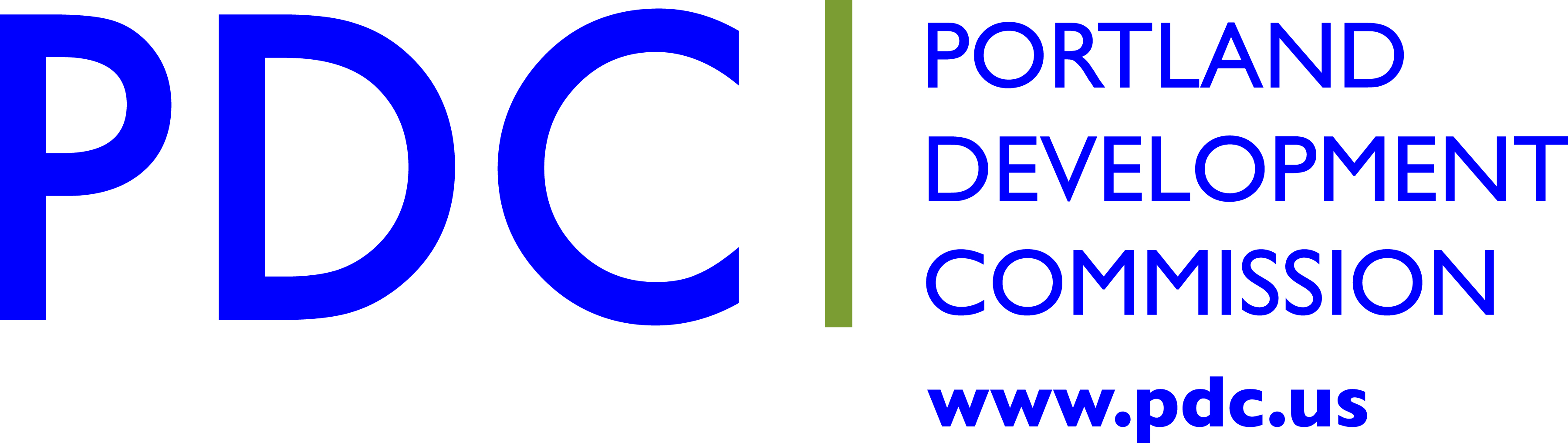 Lombard Street Investment StrategyFact Sheet 
Lombard Street, designated as State Highway 30 bypass, is one of the few commercial corridors for the North Portland neighborhoods of Portsmouth, Kenton and Piedmont. In its current configuration as a four-lane, high-speed roadway, the street is viewed by the community primarily as a barrier between neighborhoods. It functions well for moving traffic, but poorly for supporting growth and livability for some 400 multi-ethnic business owners and residents who live and work along this 2.2-mile stretch of Lombard.  The businesses and surrounding neighbors in Piedmont, Kenton and Arbor Lodge have long advocated for improvements to this street.PDC has $1.5 million budgeted for infrastructure improvements on the 2.2-mile stretch.  This will be supplemented with PDC’s storefront and pre-development (DOS) funds for local businesses and technical assistance provided by team partner the Hispanic Chamber of Commerce.  All future project work needs to balance the desire for improvement and potential negative gentrification pressures.Success Criteria Identification and future implementation of  streetscape improvements at three to five key nodes that are feasible within funding and regulatory constraints Public support and advocacy for suggested projectsCommunities of color along Lombard are engaged and benefit from the workCommunity and business members take on leadership roles to move the district forward, both on their own and in collaboration with the city and PDCProject AreaNorth Lombard Street, between North Chautauqua and North Williams (2.2 miles)Project PurposeWork with business, property owners and community to identify  Lombard’s commercial strengths and key nodes along the corridor; implement targeted infrastructure improvements along these nodes while complying with Lombard’s state highway and freight corridor designations; support business growth and improve safety and livability on the street.Project Budget (PDC)$1.5 million for infrastructure; supplemented by programs which provide targeted business assistance such as storefront improvements, environmental and property redevelopment. Timeline:Phase I: 2014-15Investment Strategy development: assessment, business capacity building, design  & engineering of streetscape improvementsPhase II: 2016-17Strategy Implementation/Capital ImprovementsProject PartnersOregon Department of Transportation (ODOT)Portland Bureau of Transportation (PBOT)Portland Bureau of Planning and Sustainability (BPS)Bureau of Environmental Services (BES) TriMetMetro Lombard business owners and community members.Project Team Michele Reeves, Civilis ConsultantsKen Pirie, Walker Macy ArchitectsCarlos Moreno, Hispanic Chamber of CommerceLeila Aman; PDC Project Manager Contact:503-823-3305; AmanL@pdc.us